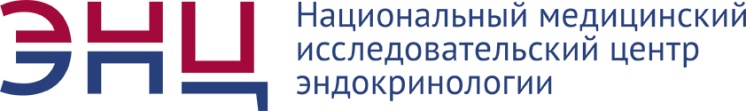 ФЕДЕРАЛЬНОЕ ГОСУДАРСТВЕННОЕ БЮДЖЕТНОЕ УЧРЕЖДЕНИЕ«НАЦИОНАЛЬНЫЙ МЕДИЦИНСКИЙ ИССЛЕДОВАТЕЛЬСКИЙ ЦЕНТР ЭНДОКРИНОЛОГИИ» МИНИСТЕРСТВА ЗДРАВООХРАНЕНИЯ РОССИЙСКОЙ ФЕДЕРАЦИИ Протокол учета индивидуальных баллов поступающих в аспирантуру по направлению 31.06.01 Клиническая медицина в 2018-2019 учебном году.Директор ФГБУ «НМИЦ эндокринологии» 						     академик И.И. ДедовМинздрава РоссииСписок в рекомендованных к зачислению в аспирантуру по направлению 31.06.01 Клиническая медицина в 2018-2019 учебном годуРагимов Магомедкерим РазиновичФурсенко Валентина АлексеевнаШифман Борис Михайлович№ФИОБалл за экзамен по специальностиБалл за экзамен по иностранному языкуИндивидуальные достиженияСуммарный балл1Арефьева Екатерина Владимировна4 (хорошо)Не сданТезисы – 2 (8 баллов)122Рагимов Магомедкерим Разинович5 (отлично)5 (отлично)Тезисы – 3 (12 баллов), статьи – 1 (9 баллов), призовое место на конференции молодых ученых -1 место (8 баллов)393Фурсенко Валентина Алексеевна5 (отлично)5 (отлично)Статья – 1 (9 баллов), призовое место на конференции – 1 место (8 баллов)274Шифман Борис Михайлович5 (отлично)5 (отлично)Статья – 1 (9 баллов)195Янар Эда Альперовна5 (отлично)5 (отлично)Тезисы – 1 (4 балла)14